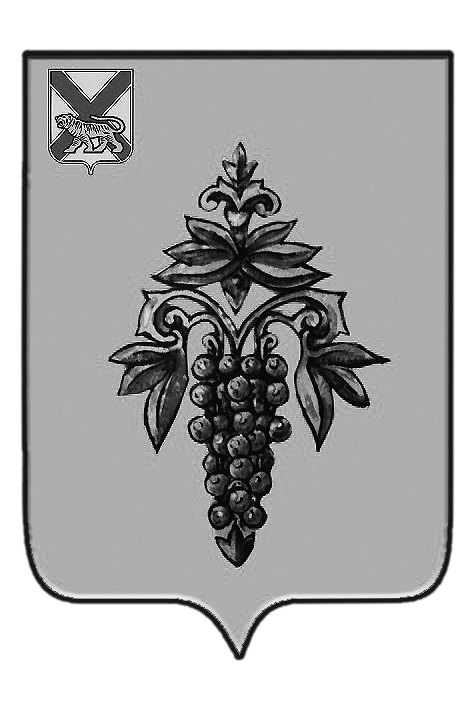 ДУМА ЧУГУЕВСКОГО МУНИЦИПАЛЬНОГО РАЙОНА Р  Е  Ш  Е  Н  И  ЕВ соответствии со статьей  16 Устава Чугуевского муниципального района, Дума Чугуевского муниципального района РЕШИЛА:	1. Утвердить «Положение о размере ежемесячного возмещения расходов, порядке и сроках его выплаты депутатам Думы Чугуевского муниципального района, осуществляющим полномочия на непостоянной основе» (прилагается).	2. Направить настоящее решение глава Чугуевского муниципального района для подписания и опубликования.ДУМА ЧУГУЕВСКОГО МУНИЦИПАЛЬНОГО РАЙОНА Р  Е  Ш  Е  Н  И  ЕПринято Думой Чугуевского муниципального района «29» февраля 2016 годаСтатья 1. Утвердить «Положение о размере ежемесячного возмещения расходов, порядке и сроках его выплаты депутатам думы Чугуевского муниципального района, осуществляющим полномочия на непостоянной основе» (прилагается).Статья 2 .Настоящее решение вступает в силу со дня его принятия и распространяется на правоотношения возникшие с 1 января 2016 года.«04» марта 2016 г. № 61 – НПА Приложениек решениюДумы Чугуевскогомуниципального районаот «04» марта 2016 года  № 60-НПАПОЛОЖЕНИЕО РАЗМЕРЕ ЕЖЕМЕСЯЧНОГО ВОЗМЕЩЕНИЯ РАСХОДОВ, ПОРЯДКЕИ СРОКАХ ЕГО ВЫПЛАТЫ ДЕПУТАТАМ ДУМЫ ЧУГУЕВСКОГО МУНИЦИПАЛЬНОГО РАЙОНА, ОСУЩЕСТВЛЯЮЩИМПОЛНОМОЧИЯ НА НЕПОСТОЯННОЙ ОСНОВЕНастоящее Положение разработано в соответствии с Законом Приморского края от 14 июля 2008 года № 288-КЗ «О гарантиях осуществления полномочий депутата, члена выборного органа местного самоуправления, выборного должностного лица местного самоуправления в Приморском крае», Уставом Чугуевского муниципального района. Статья 1. Общие положения1. Настоящее Положение определяет порядок, размер и сроки выплаты возмещения расходов депутатам Думы Чугуевского муниципального района  (далее - Думы района), исполняющим полномочия на непостоянной основе, связанных с осуществлением депутатской деятельности.2. К расходам, связанным с осуществлением депутатской деятельности, относятся:1) расходы на приобретение профильной литературы индивидуального пользования;2) расходы по отправке почтовой корреспонденции;3) расходы на приобретение канцелярских товаров;4) транспортные расходы по перемещению в пределах избирательного округа, в том числе расходы по использованию личного автомобиля;5) расходы по оплате междугородних переговоров, переговоров по сотовому телефону, связанных с депутатской деятельностью.Перечень расходов, связанный с осуществлением депутатской деятельности, не является исчерпывающим и может быть изменен по решению Думы района.Статья 2. Размер возмещаемых расходов и отчетность1. Возмещение расходов депутатам производится путем выплаты наличных денежных средств в размере, установленном решением Думы района на текущий финансовый год.2. Размер возмещаемых расходов, связанных с осуществлением депутатской деятельности, составляет 1000 рублей в месяц на все виды расходов, указанных в части 2 статьи 1 настоящего Положения.3. Отчеты о расходовании возмещаемых средств депутатами не представляются.4. Возмещение депутатам понесенных ими расходов, связанных с осуществлением депутатской деятельности, производится из средств бюджетных ассигнований Думы района на текущий финансовый год.5. Изменение размера ежемесячного возмещения расходов, связанных с осуществлением депутатской деятельности, на следующий финансовый год утверждается не позднее предоставления проекта бюджетных ассигнований Думой района на очередной финансовый год. Изменение установленного размера возмещаемых расходов в течение финансового года допускается только при наличии экономии средств, предусмотренных на содержание Думы района  в текущем финансовом году.Статья 3. Порядок возмещения расходов депутатам1. Возмещение депутатам расходов, связанных с осуществлением депутатской деятельности, производится за предыдущий месяц в течение текущего месяца  на основании распоряжения председателя Думы района либо лица, его замещающего, с указанием фамилии, имени, отчества депутата и суммы выплаты.2. Основанием для принятия решения председателя Думы района о не предоставлении депутату выплаты является неосуществление депутатской деятельности в связи с отсутствием депутата на территории Чугуевского муниципального района в течение одного календарного месяца.3. Возмещение расходов, связанных с осуществлением депутатской деятельности, в иных формах, кроме предусмотренных настоящим Положением, не допускается.4. Депутат вправе полностью либо частично (на определенный период времени) отказаться от выплаты денежных средств по возмещению расходов, связанных с осуществлением депутатской деятельности, на основании письменного заявления на имя председателя Думы района.От 26.02.2016г.№  61 Об утверждении «Положения о размере ежемесячного возмещения расходов, порядке и сроках его выплаты депутатам Думы Чугуевского муниципального района, осуществляющим полномочия на непостоянной основе»Об утверждении «Положения о размере ежемесячного возмещения расходов, порядке и сроках его выплаты депутатам Думы Чугуевского муниципального района, осуществляющим полномочия на непостоянной основе»Председатель ДумыЧугуевского муниципального района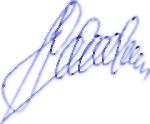 П.И.ФедоренкоПоложение о размере ежемесячного возмещения расходов, порядке и сроках его выплаты депутатам думы Чугуевского муниципального района, осуществляющим полномочия на непостоянной основеГлава Чугуевского муниципального района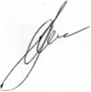 А.А.Баскаков